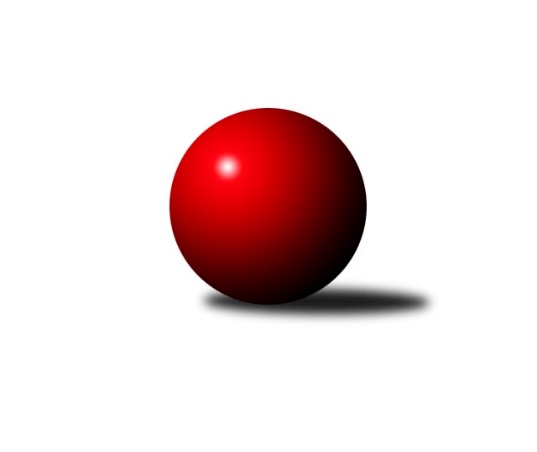 Č.26Ročník 2008/2009	18.4.2009Nejlepšího výkonu v tomto kole: 2641 dosáhlo družstvo: TJ  Odry ˝A˝Severomoravská divize 2008/2009Výsledky 26. kolaSouhrnný přehled výsledků:TJ Sokol Chvalíkovice ˝A˝	- KK Minerva Opava ˝A˝	12:4	2495:2457		18.4.TJ Opava ˝C˝	- TJ Kovohutě Břidličná ˝A˝	14:2	2584:2399		18.4.TJ  Prostějov ˝A˝	- Sokol Přemyslovice ˝B˝	10:6	2569:2528		18.4.TJ Horní Benešov ˝B˝	- SKK Ostrava ˝A˝	10:6	2636:2623		18.4.TJ  Odry ˝A˝	- KK Šumperk ˝B˝	10:6	2641:2634		18.4.TJ Sokol Sedlnice ˝A˝	- TJ VOKD Poruba ˝A˝	4:12	2514:2544		18.4.Tabulka družstev:	1.	TJ  Prostějov ˝A˝	24	16	3	5	235 : 149 	 	 2525	35	2.	TJ VOKD Poruba ˝A˝	24	12	5	7	196 : 188 	 	 2518	29	3.	KK Minerva Opava ˝A˝	24	14	0	10	237 : 147 	 	 2533	28	4.	TJ Opava ˝C˝	24	12	3	9	194 : 190 	 	 2519	27	5.	TJ Tatran Litovel ˝A˝	24	11	2	11	197 : 187 	 	 2510	24	6.	TJ Sokol Sedlnice ˝A˝	24	10	3	11	182 : 202 	 	 2501	23	7.	TJ Kovohutě Břidličná ˝A˝	24	10	2	12	196 : 188 	 	 2478	22	8.	KK Šumperk ˝B˝	24	10	2	12	193 : 191 	 	 2496	22	9.	Sokol Přemyslovice ˝B˝	24	10	2	12	168 : 216 	 	 2486	22	10.	TJ Sokol Chvalíkovice ˝A˝	24	10	1	13	190 : 194 	 	 2468	21	11.	TJ  Odry ˝A˝	24	9	3	12	178 : 206 	 	 2501	21	12.	SKK Ostrava ˝A˝	24	7	6	11	173 : 211 	 	 2519	20	13.	TJ Horní Benešov ˝B˝	24	8	2	14	157 : 227 	 	 2435	18Podrobné výsledky kola:	 TJ Sokol Chvalíkovice ˝A˝	2495	12:4	2457	KK Minerva Opava ˝A˝	Marek Hynar	 	 196 	 191 		387 	 0:2 	 418 	 	208 	 210		Stanislav Brokl	David Hendrych	 	 221 	 199 		420 	 2:0 	 398 	 	203 	 195		Zdeněk Chlopčík	Vladimír Kostka	 	 205 	 215 		420 	 0:2 	 430 	 	215 	 215		Luděk Slanina	Martin Šumník	 	 212 	 203 		415 	 2:0 	 377 	 	202 	 175		Josef Plšek	Josef Hendrych	 	 224 	 199 		423 	 2:0 	 419 	 	208 	 211		Aleš Fischer	Vladimír Valenta	 	 206 	 224 		430 	 2:0 	 415 	 	215 	 200		Petr Luzarrozhodčí: Nejlepšího výkonu v tomto utkání: 430 kuželek dosáhli: Luděk Slanina, Vladimír Valenta	 TJ Opava ˝C˝	2584	14:2	2399	TJ Kovohutě Břidličná ˝A˝	Stanislav Máčala	 	 190 	 224 		414 	 0:2 	 427 	 	224 	 203		Tomáš Fiury 	Martin Weiss	 	 223 	 229 		452 	 2:0 	 333 	 	172 	 161		Anna Dosedělová	Michal Blažek	 	 233 	 201 		434 	 2:0 	 433 	 	235 	 198		Leoš Řepka	Josef Němec	 	 210 	 227 		437 	 2:0 	 385 	 	199 	 186		Zdeněk Chmela ml.	Svatopluk Kříž	 	 221 	 197 		418 	 2:0 	 414 	 	215 	 199		Čestmír Řepka	Milan Jahn	 	 207 	 222 		429 	 2:0 	 407 	 	185 	 222		Jan Dosedělrozhodčí: Nejlepší výkon utkání: 452 - Martin Weiss	 TJ  Prostějov ˝A˝	2569	10:6	2528	Sokol Přemyslovice ˝B˝	Martin Adámek	 	 222 	 225 		447 	 0:2 	 464 	 	238 	 226		Zdeněk Peč	Roman Rolenc	 	 216 	 238 		454 	 2:0 	 438 	 	213 	 225		Eduard Tomek	Miroslav Plachý	 	 213 	 196 		409 	 2:0 	 382 	 	204 	 178		Radek Grulich	Josef Jurda	 	 213 	 200 		413 	 0:2 	 428 	 	214 	 214		Zdeněk Grulich	Petr Černohous	 	 234 	 199 		433 	 2:0 	 385 	 	203 	 182		Josef Grulich	Miroslav Znojil	 	 214 	 199 		413 	 0:2 	 431 	 	214 	 217		Milan Dvorskýrozhodčí: Nejlepší výkon utkání: 464 - Zdeněk Peč	 TJ Horní Benešov ˝B˝	2636	10:6	2623	SKK Ostrava ˝A˝	Zbyněk Černý	 	 214 	 227 		441 	 2:0 	 421 	 	213 	 208		Libor Tkáč	Tomáš Černý	 	 231 	 246 		477 	 2:0 	 454 	 	240 	 214		Zdeněk Kuna	Kamil Kubeša	 	 237 	 187 		424 	 0:2 	 439 	 	226 	 213		Vladimír Korta	Zdeněk Černý	 	 230 	 203 		433 	 0:2 	 460 	 	214 	 246		Jiří Trnka	Michal Vavrák	 	 250 	 212 		462 	 2:0 	 432 	 	209 	 223		Miroslav Složil	Vladislav Pečinka	 	 202 	 197 		399 	 0:2 	 417 	 	211 	 206		Miroslav Pytelrozhodčí: Nejlepší výkon utkání: 477 - Tomáš Černý	 TJ  Odry ˝A˝	2641	10:6	2634	KK Šumperk ˝B˝	Stanislav Ovšák	 	 216 	 214 		430 	 0:2 	 450 	 	232 	 218		Alexandr Rájoš	Jan Šebek	 	 195 	 201 		396 	 0:2 	 415 	 	209 	 206		Milan Vymazal	Miroslav Dimidenko	 	 192 	 221 		413 	 0:2 	 465 	 	224 	 241		Michal Strachota	Milan Zezulka	 	 219 	 238 		457 	 2:0 	 448 	 	229 	 219		Petr Matějka	Karel Chlevišťan	 	 259 	 220 		479 	 2:0 	 407 	 	202 	 205		Jan Semrád	Petr Dvorský	 	 232 	 234 		466 	 2:0 	 449 	 	206 	 243		Jaroslav Vymazalrozhodčí: Nejlepší výkon utkání: 479 - Karel Chlevišťan	 TJ Sokol Sedlnice ˝A˝	2514	4:12	2544	TJ VOKD Poruba ˝A˝	Miroslav Mikulský	 	 206 	 188 		394 	 0:2 	 424 	 	209 	 215		Petr Basta	Jan Stuchlík	 	 212 	 202 		414 	 0:2 	 423 	 	209 	 214		Rostislav Bareš	Stanislav Brejcha	 	 201 	 226 		427 	 0:2 	 453 	 	234 	 219		Ivo Marek	Rostislav Kletenský	 	 215 	 190 		405 	 2:0 	 393 	 	193 	 200		Martin Skopal	Ladislav  Petr	 	 222 	 235 		457 	 2:0 	 428 	 	212 	 216		Petr Brablec	Ivo Stuchlík	 	 211 	 206 		417 	 0:2 	 423 	 	222 	 201		Ladislav Mikarozhodčí: Nejlepší výkon utkání: 457 - Ladislav  PetrPořadí jednotlivců:	jméno hráče	družstvo	celkem	plné	dorážka	chyby	poměr kuž.	Maximum	1.	Vladimír Heiser 	KK Minerva Opava ˝A˝	439.08	295.8	143.3	3.1	11/13	(475)	2.	Jiří Trnka 	SKK Ostrava ˝A˝	436.92	297.7	139.3	2.3	12/13	(485)	3.	Kamil Axman 	TJ Tatran Litovel ˝A˝	436.43	294.3	142.1	4.5	11/13	(474)	4.	Petr Dvorský 	TJ  Odry ˝A˝	435.32	293.7	141.6	2.6	10/13	(493)	5.	Petr Brablec 	TJ VOKD Poruba ˝A˝	431.98	292.0	140.0	3.0	12/13	(491)	6.	Ivo Stuchlík 	TJ Sokol Sedlnice ˝A˝	431.87	293.3	138.6	4.2	13/13	(477)	7.	Luděk Slanina 	KK Minerva Opava ˝A˝	429.54	285.3	144.2	1.9	10/13	(458)	8.	Pavel Martinec 	KK Minerva Opava ˝A˝	428.55	294.0	134.6	3.9	11/13	(468)	9.	Zdeněk Peč 	Sokol Přemyslovice ˝B˝	428.20	289.6	138.6	5.7	12/13	(495)	10.	Josef Jurda 	TJ  Prostějov ˝A˝	427.31	292.0	135.3	4.1	13/13	(475)	11.	Jan Stuchlík 	TJ Sokol Sedlnice ˝A˝	426.81	288.2	138.6	3.7	13/13	(479)	12.	Karel Chlevišťan 	TJ  Odry ˝A˝	426.62	292.1	134.5	4.4	11/13	(479)	13.	Petr Černohous 	TJ  Prostějov ˝A˝	425.16	289.8	135.4	3.6	13/13	(470)	14.	Svatopluk Kříž 	TJ Opava ˝C˝	424.85	290.1	134.7	4.2	9/13	(474)	15.	Josef Němec 	TJ Opava ˝C˝	424.41	302.3	122.1	4.3	12/13	(488)	16.	Ladislav  Petr 	TJ Sokol Sedlnice ˝A˝	424.22	294.0	130.3	4.1	13/13	(473)	17.	Čestmír Řepka 	TJ Kovohutě Břidličná ˝A˝	423.78	288.2	135.6	4.8	11/13	(454)	18.	Zdeněk Chlopčík 	KK Minerva Opava ˝A˝	423.68	288.4	135.3	4.2	12/13	(473)	19.	Roman Rolenc 	TJ  Prostějov ˝A˝	423.55	288.7	134.9	3.0	13/13	(468)	20.	Jakub Mokoš 	TJ Tatran Litovel ˝A˝	422.95	290.1	132.9	5.8	10/13	(463)	21.	Miroslav Znojil 	TJ  Prostějov ˝A˝	422.14	284.2	137.9	3.9	12/13	(476)	22.	Jan Semrád 	KK Šumperk ˝B˝	421.73	295.4	126.3	4.8	12/13	(468)	23.	Martin Skopal 	TJ VOKD Poruba ˝A˝	420.91	289.2	131.7	6.1	12/13	(476)	24.	Leoš Řepka 	TJ Kovohutě Břidličná ˝A˝	420.58	288.6	132.0	4.8	13/13	(461)	25.	Petr Basta 	TJ VOKD Poruba ˝A˝	420.28	285.0	135.3	4.9	9/13	(472)	26.	Martin Šumník 	TJ Sokol Chvalíkovice ˝A˝	420.21	286.2	134.0	3.3	11/13	(460)	27.	Jiří Kráčmar 	TJ Tatran Litovel ˝A˝	420.06	288.0	132.0	4.4	10/13	(446)	28.	Petr Matějka 	KK Šumperk ˝B˝	419.79	291.9	127.9	6.1	13/13	(474)	29.	Miroslav Složil 	SKK Ostrava ˝A˝	419.54	289.2	130.3	6.0	10/13	(458)	30.	Ivo Marek 	TJ VOKD Poruba ˝A˝	419.41	286.4	133.0	3.9	13/13	(457)	31.	Milan Dvorský 	Sokol Přemyslovice ˝B˝	419.35	285.1	134.2	5.4	10/13	(488)	32.	Jan Šebek 	TJ  Odry ˝A˝	419.18	284.1	135.1	4.0	11/13	(484)	33.	Rostislav Bareš 	TJ VOKD Poruba ˝A˝	419.04	289.4	129.7	6.1	12/13	(442)	34.	Miroslav Dimidenko 	TJ  Odry ˝A˝	418.83	286.0	132.9	3.4	12/13	(477)	35.	Michal Strachota 	KK Šumperk ˝B˝	418.58	289.1	129.5	5.2	9/13	(465)	36.	Jiří Procházka 	TJ Kovohutě Břidličná ˝A˝	418.38	286.6	131.7	5.0	11/13	(438)	37.	Jan Doseděl 	TJ Kovohutě Břidličná ˝A˝	418.22	284.0	134.2	4.6	13/13	(447)	38.	František Baleka 	TJ Tatran Litovel ˝A˝	418.12	285.0	133.1	4.0	10/13	(455)	39.	Milan Jahn 	TJ Opava ˝C˝	418.03	284.6	133.4	4.2	12/13	(455)	40.	Petr Schwalbe 	TJ Opava ˝C˝	417.62	298.3	119.3	5.4	13/13	(458)	41.	Ladislav Mika 	TJ VOKD Poruba ˝A˝	416.44	285.2	131.2	4.9	11/13	(445)	42.	Marek Hynar 	TJ Sokol Chvalíkovice ˝A˝	416.43	287.9	128.6	5.8	10/13	(445)	43.	Stanislav Máčala 	TJ Opava ˝C˝	416.36	299.6	116.8	5.0	12/13	(459)	44.	Radek Foltýn 	SKK Ostrava ˝A˝	416.26	290.0	126.2	6.6	11/13	(490)	45.	Miroslav Plachý 	TJ  Prostějov ˝A˝	416.02	288.7	127.3	4.7	13/13	(458)	46.	Libor Tkáč 	SKK Ostrava ˝A˝	415.78	284.6	131.2	4.7	11/13	(452)	47.	Miroslav Pytel 	SKK Ostrava ˝A˝	415.05	282.3	132.8	5.4	12/13	(447)	48.	Tomáš Černý 	TJ Horní Benešov ˝B˝	414.51	287.6	126.9	5.4	13/13	(477)	49.	Martin Adámek 	TJ  Prostějov ˝A˝	414.09	283.0	131.1	5.3	10/13	(482)	50.	Jiří Čamek 	TJ Tatran Litovel ˝A˝	413.93	284.9	129.0	4.9	11/13	(459)	51.	Aleš Fischer 	KK Minerva Opava ˝A˝	413.40	282.9	130.5	3.9	12/13	(479)	52.	Stanislav Brosinger 	TJ Tatran Litovel ˝A˝	413.27	286.4	126.9	6.3	13/13	(435)	53.	Miroslav Mikulský 	TJ Sokol Sedlnice ˝A˝	413.16	285.8	127.4	6.6	13/13	(464)	54.	Zdeněk Grulich 	Sokol Přemyslovice ˝B˝	412.87	285.4	127.5	5.9	13/13	(481)	55.	Eduard Tomek 	Sokol Přemyslovice ˝B˝	412.57	281.6	131.0	4.7	12/13	(462)	56.	Stanislav Ovšák 	TJ  Odry ˝A˝	411.89	287.3	124.6	4.6	11/13	(475)	57.	Kamil Kubeša 	TJ Horní Benešov ˝B˝	411.88	282.3	129.6	4.5	11/13	(464)	58.	Vladimír Valenta 	TJ Sokol Chvalíkovice ˝A˝	411.75	281.8	129.9	5.5	13/13	(453)	59.	Josef Plšek 	KK Minerva Opava ˝A˝	411.23	288.8	122.4	5.6	10/13	(468)	60.	Tomáš Fiury  	TJ Kovohutě Břidličná ˝A˝	409.96	286.1	123.9	5.9	12/13	(430)	61.	Josef Grulich 	Sokol Přemyslovice ˝B˝	409.74	282.2	127.5	5.5	12/13	(468)	62.	David Hendrych 	TJ Sokol Chvalíkovice ˝A˝	407.41	281.0	126.5	5.2	11/13	(437)	63.	Michal Vavrák 	TJ Horní Benešov ˝B˝	407.20	279.3	127.9	6.6	11/13	(470)	64.	Jan Mika 	TJ VOKD Poruba ˝A˝	406.65	284.3	122.4	6.4	10/13	(452)	65.	Milan Zezulka 	TJ  Odry ˝A˝	405.75	287.7	118.0	7.6	9/13	(461)	66.	Vladimír Kostka 	TJ Sokol Chvalíkovice ˝A˝	403.14	279.0	124.1	7.3	12/13	(443)	67.	Gustav Vojtek 	KK Šumperk ˝B˝	402.90	282.0	120.9	8.0	9/13	(463)	68.	Vladislav Pečinka 	TJ Horní Benešov ˝B˝	402.71	281.6	121.1	7.9	9/13	(447)	69.	Jiří Večeřa 	TJ Kovohutě Břidličná ˝A˝	402.01	279.3	122.7	5.7	11/13	(438)	70.	Zdeněk Černý 	TJ Horní Benešov ˝B˝	400.54	276.4	124.1	7.5	13/13	(503)	71.	Rostislav Kletenský 	TJ Sokol Sedlnice ˝A˝	397.83	277.0	120.8	7.4	11/13	(449)		Petr Bracek 	TJ Opava ˝C˝	466.00	309.0	157.0	2.0	1/13	(466)		Michal Klich 	TJ Horní Benešov ˝B˝	452.00	292.0	160.0	3.0	1/13	(452)		Miroslav Talášek 	TJ Tatran Litovel ˝A˝	450.00	308.0	142.0	6.0	1/13	(450)		Petr Wolf 	TJ Opava ˝C˝	449.67	339.7	110.0	1.9	4/13	(482)		Jaromír Lušovský 	TJ  Odry ˝A˝	446.00	295.0	151.0	4.0	1/13	(446)		Oldřich Pajchl 	Sokol Přemyslovice ˝B˝	444.00	295.0	149.0	3.0	1/13	(444)		Karel Meissel 	TJ  Prostějov ˝A˝	440.50	295.0	145.5	5.5	2/13	(452)		Světlana Tomková 	Sokol Přemyslovice ˝B˝	440.00	297.0	143.0	3.0	1/13	(440)		Alexandr Rájoš 	KK Šumperk ˝B˝	438.25	292.8	145.5	2.8	4/13	(455)		Jaroslav Jedelský 	KK Šumperk ˝B˝	435.48	291.1	144.4	2.5	3/13	(517)		Petr Holas 	SKK Ostrava ˝A˝	432.83	293.8	139.0	2.8	3/13	(450)		Vojtěch Jurníček 	Sokol Přemyslovice ˝B˝	432.80	297.1	135.7	3.0	5/13	(455)		Lukáš Sedláček 	Sokol Přemyslovice ˝B˝	432.00	301.0	131.0	5.0	1/13	(432)		Michal Blažek 	TJ Horní Benešov ˝B˝	431.00	290.0	141.0	9.0	1/13	(431)		Michal Býček 	TJ  Odry ˝A˝	430.00	288.0	142.0	4.5	2/13	(454)		Vojtěch Rozkopal 	TJ  Odry ˝A˝	429.85	293.1	136.8	4.7	4/13	(474)		Miroslav Sigmund 	TJ Tatran Litovel ˝A˝	429.50	292.5	137.0	2.5	2/13	(472)		Jan Kriwenky 	TJ Horní Benešov ˝B˝	428.00	292.0	136.0	6.0	1/13	(428)		Pavel Gerlich 	SKK Ostrava ˝A˝	426.89	286.1	140.8	3.6	3/13	(443)		Zdeněk Fiury ml.  ml.	TJ Kovohutě Břidličná ˝A˝	425.50	279.0	146.5	3.0	2/13	(451)		Milan Karas 	TJ  Odry ˝A˝	425.50	299.0	126.5	6.5	2/13	(435)		Jaromír Vondra 	KK Šumperk ˝B˝	425.47	295.5	130.0	4.3	5/13	(473)		František Habrman 	TJ Kovohutě Břidličná ˝A˝	424.00	285.0	139.0	3.0	1/13	(424)		Vladimír Korta 	SKK Ostrava ˝A˝	423.67	290.0	133.7	5.7	3/13	(439)		Miroslav Bohm 	SKK Ostrava ˝A˝	423.00	292.0	131.0	1.0	1/13	(423)		Petr Axman 	TJ Tatran Litovel ˝A˝	422.67	285.3	137.4	3.1	6/13	(463)		Jaroslav Sedlář 	KK Šumperk ˝B˝	422.00	308.0	114.0	6.0	1/13	(422)		Zdeněk Kuna 	SKK Ostrava ˝A˝	421.40	284.9	136.5	3.6	6/13	(454)		Jakub Hendrych 	TJ Sokol Chvalíkovice ˝A˝	420.75	281.2	139.5	3.7	6/13	(444)		Stanislav Brokl 	KK Minerva Opava ˝A˝	420.00	284.5	135.5	5.0	7/13	(445)		Josef Hendrych 	TJ Sokol Chvalíkovice ˝A˝	419.96	289.2	130.8	5.1	7/13	(444)		Zbyněk Černý 	TJ Horní Benešov ˝B˝	419.70	282.4	137.3	3.2	5/13	(470)		Milan Kolář 	Sokol Přemyslovice ˝B˝	419.00	304.0	115.0	9.0	1/13	(419)		Rudolf Tvrdoň 	TJ Opava ˝C˝	418.50	287.0	131.5	4.0	2/13	(438)		Pavel Lužný 	Sokol Přemyslovice ˝B˝	417.08	290.1	127.0	4.8	4/13	(485)		Jaromír Hendrych 	TJ Opava ˝C˝	417.00	338.0	79.0	4.9	3/13	(462)		Jaroslav Vymazal 	KK Šumperk ˝B˝	416.06	283.5	132.6	3.3	8/13	(477)		Milan Vymazal 	KK Šumperk ˝B˝	416.00	291.5	124.5	7.0	2/13	(417)		Martin Juřica 	TJ Sokol Sedlnice ˝A˝	414.29	293.9	120.4	9.1	4/13	(449)		Miroslav Adámek 	KK Šumperk ˝B˝	414.20	290.5	123.7	5.8	5/13	(434)		Radek Grulich 	Sokol Přemyslovice ˝B˝	412.50	289.7	122.8	7.5	2/13	(453)		Libuše Strachotová 	KK Šumperk ˝B˝	411.50	289.5	122.0	9.0	2/13	(415)		Zdeněk Chudožilov 	TJ  Prostějov ˝A˝	411.00	286.0	125.0	5.0	1/13	(411)		Jiří Kysela 	TJ Opava ˝C˝	411.00	305.0	106.0	8.0	1/13	(411)		Petr Luzar 	KK Minerva Opava ˝A˝	410.60	281.2	129.4	2.8	5/13	(434)		Zdeněk Kment 	TJ Horní Benešov ˝B˝	409.50	302.5	107.0	8.5	2/13	(424)		Jan Polášek 	SKK Ostrava ˝A˝	409.35	284.7	124.7	4.4	5/13	(440)		Miroslav Mrkos 	KK Šumperk ˝B˝	408.78	277.9	130.9	6.7	3/13	(446)		František Deingruber 	SKK Ostrava ˝A˝	408.70	281.7	127.0	5.7	5/13	(443)		Zdeněk Fiury st.  st.	TJ Kovohutě Břidličná ˝A˝	408.00	276.0	132.0	2.5	1/13	(411)		Martin Weiss 	TJ Opava ˝C˝	407.83	286.1	121.7	6.8	6/13	(452)		Josef Suchan 	KK Šumperk ˝B˝	407.56	280.4	127.2	5.7	8/13	(454)		Jaroslav Lušovský 	TJ  Odry ˝A˝	407.33	277.8	129.6	4.2	7/13	(452)		Jaroslav Chvostek 	TJ Sokol Sedlnice ˝A˝	407.00	279.3	127.7	3.7	3/13	(460)		Jaroslav Doseděl 	TJ Kovohutě Břidličná ˝A˝	406.33	284.2	122.2	5.2	3/13	(420)		Jaromír Martiník 	TJ Horní Benešov ˝B˝	406.00	275.0	131.0	4.0	1/13	(406)		Jan Sedláček 	Sokol Přemyslovice ˝B˝	405.50	290.5	115.0	8.0	2/13	(418)		Rudolf Haim 	TJ Opava ˝C˝	405.00	405.0	0.0	0.0	1/13	(405)		Roman Beinhauer 	TJ Sokol Chvalíkovice ˝A˝	404.00	276.0	128.0	4.0	1/13	(404)		Marek Bilíček 	TJ Horní Benešov ˝B˝	403.88	284.3	119.5	6.5	8/13	(466)		Radek Hendrych 	TJ Sokol Chvalíkovice ˝A˝	402.55	283.4	119.2	7.3	7/13	(444)		Pavel Černohous 	TJ  Prostějov ˝A˝	402.50	275.5	127.0	6.5	2/13	(410)		Stanislav Brejcha 	TJ Sokol Sedlnice ˝A˝	401.61	275.6	126.0	5.1	8/13	(428)		Zdeňka Habartová 	TJ Horní Benešov ˝B˝	401.50	274.0	127.5	5.0	2/13	(405)		Milan Franer 	TJ Opava ˝C˝	401.00	285.0	116.0	7.0	1/13	(401)		Michal Blažek 	TJ Opava ˝C˝	400.07	279.4	120.7	6.2	6/13	(434)		Zdeněk Kubinec 	TJ Sokol Chvalíkovice ˝A˝	397.00	275.0	122.0	6.0	1/13	(397)		Robert Kučerka 	TJ Horní Benešov ˝B˝	396.00	281.0	115.0	8.3	3/13	(415)		Tomáš Polášek 	SKK Ostrava ˝A˝	394.00	284.0	110.0	3.0	1/13	(394)		Dušan Žouželka 	TJ Tatran Litovel ˝A˝	394.00	286.0	108.0	7.0	1/13	(394)		Jiří Kankovský 	Sokol Přemyslovice ˝B˝	393.67	278.7	115.0	7.0	3/13	(434)		Josef Šustek 	TJ  Odry ˝A˝	392.00	270.5	121.5	6.0	2/13	(432)		Petr Sobotík 	TJ Sokol Sedlnice ˝A˝	392.00	295.0	97.0	14.0	1/13	(392)		Jiří Vrobel 	TJ Tatran Litovel ˝A˝	390.00	283.0	107.0	7.0	1/13	(390)		Ludvík Vymazal 	TJ Tatran Litovel ˝A˝	388.00	256.0	132.0	4.0	1/13	(388)		Jiří Fiala 	TJ Tatran Litovel ˝A˝	387.00	271.0	116.0	7.0	1/13	(387)		Jiří Hálko 	TJ Kovohutě Břidličná ˝A˝	385.50	280.0	105.5	9.5	1/13	(394)		Zdeněk Chmela  ml.	TJ Kovohutě Břidličná ˝A˝	385.00	296.0	89.0	8.0	1/13	(385)		Jan Chovanec 	TJ Sokol Chvalíkovice ˝A˝	379.00	264.0	115.0	4.0	1/13	(379)		Jaroslav Mika 	TJ  Odry ˝A˝	379.00	273.0	106.0	8.0	2/13	(390)		Antonín Němec 	TJ Tatran Litovel ˝A˝	378.75	272.0	106.8	9.5	2/13	(405)		Petr Dankovič 	TJ Horní Benešov ˝B˝	376.00	257.5	118.5	5.0	2/13	(382)		Lukáš Koliba 	TJ Sokol Sedlnice ˝A˝	369.50	272.0	97.5	12.0	1/13	(389)		Jaroslav Navrátil 	TJ Tatran Litovel ˝A˝	368.00	254.0	114.0	6.0	1/13	(368)		Radek Vícha 	KK Minerva Opava ˝A˝	368.00	254.0	114.0	9.0	1/13	(368)		Jan Pernica 	TJ  Prostějov ˝A˝	363.00	261.0	102.0	7.0	1/13	(363)		Karel Blinka 	TJ Tatran Litovel ˝A˝	362.00	254.0	108.0	9.0	1/13	(362)		Pavel Močár 	Sokol Přemyslovice ˝B˝	356.00	262.0	94.0	12.0	2/13	(373)		Jaroslav Ďulík 	TJ Tatran Litovel ˝A˝	354.00	268.0	86.0	11.0	1/13	(354)		Anna Dosedělová 	TJ Kovohutě Břidličná ˝A˝	352.50	264.8	87.8	11.8	4/13	(374)		Tomáš Truxa 	TJ Tatran Litovel ˝A˝	340.00	257.0	83.0	17.0	1/13	(340)Sportovně technické informace:Starty náhradníků:registrační číslo	jméno a příjmení 	datum startu 	družstvo	číslo startu
Hráči dopsaní na soupisku:registrační číslo	jméno a příjmení 	datum startu 	družstvo	Program dalšího kola:Nejlepší šestka kola - absolutněNejlepší šestka kola - absolutněNejlepší šestka kola - absolutněNejlepší šestka kola - absolutněNejlepší šestka kola - dle průměru kuželenNejlepší šestka kola - dle průměru kuželenNejlepší šestka kola - dle průměru kuželenNejlepší šestka kola - dle průměru kuželenNejlepší šestka kola - dle průměru kuželenPočetJménoNázev týmuVýkonPočetJménoNázev týmuPrůměr (%)Výkon4xKarel ChlevišťanTJ Odry4792xTomáš ČernýHorní Benešov B111.554775xTomáš ČernýHorní Benešov B4772xZdeněk PečPřemyslov. B109.2746410xPetr DvorskýTJ Odry4662xKarel ChlevišťanTJ Odry109.184792xMichal StrachotaŠumperk B4653xLadislav  PetrSedlnice A108.94574xZdeněk PečPřemyslov. B4641xMartin WeissOpava C108.534523xMichal VavrákHorní Benešov B4622xMichal VavrákHorní Benešov B108.04462